**ATTACH COPY OF PAGE IN CURRENT CATALOG THAT CONTAINS THE ENTRY TO BE CHANGED WITH CLEAR INDICATIONS AS TO HOW IT IS TO BE CHANGED**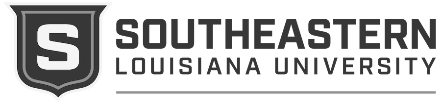 Request for ChangeIn Catalog EntryRequest for ChangeIn Catalog EntryForm Instructions:Complete and print on the front and back of GREEN paper; the form fields will expand to meet your needs. Forward completed form to the appropriate persons for their Approval/Denial in the order indicated below. Once Approval is received from the Graduate Council, submit electronically to curriculum@selu.edu; original to Chair, University Curriculum Council. Form Instructions:Complete and print on the front and back of GREEN paper; the form fields will expand to meet your needs. Forward completed form to the appropriate persons for their Approval/Denial in the order indicated below. Once Approval is received from the Graduate Council, submit electronically to curriculum@selu.edu; original to Chair, University Curriculum Council. Form Instructions:Complete and print on the front and back of GREEN paper; the form fields will expand to meet your needs. Forward completed form to the appropriate persons for their Approval/Denial in the order indicated below. Once Approval is received from the Graduate Council, submit electronically to curriculum@selu.edu; original to Chair, University Curriculum Council. Request Summary (used to create UCC agenda—one or two sentences only):Request Summary (used to create UCC agenda—one or two sentences only):Request Summary (used to create UCC agenda—one or two sentences only):Request Summary (used to create UCC agenda—one or two sentences only):Request Summary (used to create UCC agenda—one or two sentences only):Request Summary (used to create UCC agenda—one or two sentences only):Request Summary (used to create UCC agenda—one or two sentences only):Submitted by College of:Submitted by College of:Submitted by College of:Department offering course:Department offering course:Department offering course:Department offering course:Type of Change (Major, Minor, Concentration, Curriculum, Policy, Catalogue entry) Email from Provost MUST be attached if pre-approval is required:Type of Change (Major, Minor, Concentration, Curriculum, Policy, Catalogue entry) Email from Provost MUST be attached if pre-approval is required:Type of Change (Major, Minor, Concentration, Curriculum, Policy, Catalogue entry) Email from Provost MUST be attached if pre-approval is required:Type of Change (Major, Minor, Concentration, Curriculum, Policy, Catalogue entry) Email from Provost MUST be attached if pre-approval is required:Type of Change (Major, Minor, Concentration, Curriculum, Policy, Catalogue entry) Email from Provost MUST be attached if pre-approval is required:Type of Change (Major, Minor, Concentration, Curriculum, Policy, Catalogue entry) Email from Provost MUST be attached if pre-approval is required:Type of Change (Major, Minor, Concentration, Curriculum, Policy, Catalogue entry) Email from Provost MUST be attached if pre-approval is required:Current Catalog Entry:Current Catalog Entry:Current Catalog Entry:Proposed Catalog Entry:Proposed Catalog Entry:Proposed Catalog Entry:Proposed Catalog Entry:Page numbers affected in the printed catalog (include year): Page numbers affected in the printed catalog (include year): Page numbers affected in the printed catalog (include year): Page numbers affected in the printed catalog (include year): Page numbers affected in the printed catalog (include year): Page numbers affected in the printed catalog (include year): Page numbers affected in the printed catalog (include year): What program assessment results have prompted this catalog change?  Reference specific departmental goals, outcomes (by year) and action plans that address this need.  What program assessment results have prompted this catalog change?  Reference specific departmental goals, outcomes (by year) and action plans that address this need.  What program assessment results have prompted this catalog change?  Reference specific departmental goals, outcomes (by year) and action plans that address this need.  What program assessment results have prompted this catalog change?  Reference specific departmental goals, outcomes (by year) and action plans that address this need.  What program assessment results have prompted this catalog change?  Reference specific departmental goals, outcomes (by year) and action plans that address this need.  What program assessment results have prompted this catalog change?  Reference specific departmental goals, outcomes (by year) and action plans that address this need.  What program assessment results have prompted this catalog change?  Reference specific departmental goals, outcomes (by year) and action plans that address this need.  What other reason(s) has prompted the need for this catalog change?What other reason(s) has prompted the need for this catalog change?What other reason(s) has prompted the need for this catalog change?What other reason(s) has prompted the need for this catalog change?What other reason(s) has prompted the need for this catalog change?What other reason(s) has prompted the need for this catalog change?What other reason(s) has prompted the need for this catalog change?Council for Teacher Education approval needed?  (Yes if any of the below are met):This change affects any education undergraduate degree, graduate degree or certification program and/orThis change affects components of electronic portfolios or any aspect of the assessment system and/orThis change affects competency-based clinical practice of any type reported by education majorsCouncil for Teacher Education approval needed?  (Yes if any of the below are met):This change affects any education undergraduate degree, graduate degree or certification program and/orThis change affects components of electronic portfolios or any aspect of the assessment system and/orThis change affects competency-based clinical practice of any type reported by education majorsCouncil for Teacher Education approval needed?  (Yes if any of the below are met):This change affects any education undergraduate degree, graduate degree or certification program and/orThis change affects components of electronic portfolios or any aspect of the assessment system and/orThis change affects competency-based clinical practice of any type reported by education majorsCouncil for Teacher Education approval needed?  (Yes if any of the below are met):This change affects any education undergraduate degree, graduate degree or certification program and/orThis change affects components of electronic portfolios or any aspect of the assessment system and/orThis change affects competency-based clinical practice of any type reported by education majorsCouncil for Teacher Education approval needed?  (Yes if any of the below are met):This change affects any education undergraduate degree, graduate degree or certification program and/orThis change affects components of electronic portfolios or any aspect of the assessment system and/orThis change affects competency-based clinical practice of any type reported by education majorsCouncil for Teacher Education approval needed?  (Yes if any of the below are met):This change affects any education undergraduate degree, graduate degree or certification program and/orThis change affects components of electronic portfolios or any aspect of the assessment system and/orThis change affects competency-based clinical practice of any type reported by education majors Yes     NoDepartments/colleges that could be affected by proposed change:Departments/colleges that could be affected by proposed change:Departments/colleges that could be affected by proposed change:Have these departments/colleges been notified of the proposed change?                 Yes     No      Not ApplicableHave these departments/colleges been notified of the proposed change?                 Yes     No      Not ApplicableHave these departments/colleges been notified of the proposed change?                 Yes     No      Not ApplicableHave these departments/colleges been notified of the proposed change?                 Yes     No      Not ApplicableApproval/Denial of Change in Catalog Entry1. Approved DeniedChair, Dept/Program Curriculum Committee: Date:2. Approved DeniedDepartment Head:Date:3. Approved DeniedChair, College Curriculum Committee:Date:4. Approved DeniedCollege/School Dean:Date:5. Approved Denied(if applicable)Chair, Teacher Education Council:Date:6. Approved Denied(if applicable)Dean of Education:Date:7. Approved Denied(if applicable)Chair, Graduate Council:Date:8. Approved DeniedChair, University Curriculum Council:Date:9. Approved DeniedProvost:Date:10. Record CompleteAVP for Academic Programs:Date:Reason for Denial: 